                                      Наблюдение на прогулке                                    в подготовительной группе                Тема: «Чем ель не похожа на другие деревья?»«Мир, окружающий ребенка, - это, прежде всегомир природы с безграничным богатством явлений,неисчерпаемой красотой. Здесь, в природе вечныйисточник детского разума».В.А.СухомлинскийЦель:  Повышение экологической культуры.Задачи: 1.  Воспитывать бережное отношение к хвойным деревьям;2. Желание сохранить их растущими, в ближайшем окружении:на участке, в лесу.3. Формировать умение осуществлять анализ, сравнение объекта;Наблюдение № 1Организационный момент: Воспитатель: Дети собрались на прогулку, предлагаю вспомнить с чего начинается наша прогулка?Дети: Мы заходим в гости к Мудрой сове, что бы узнать, что -то новое о  природе.Воспитатель: И сегодня мы обязательно зайдем! (по дороге я вспоминаю) Ребята, совсем забыла, еще утром к нам в сад пришла посылка. Вы даже не можете себе представить от кого она! ( беру в руки посылку, выслушиваю предположения) Если дети не отгадывают, то объявляю, что  она от  Деда Мороза. Как вам кажется, что он мог прислать для нашего сада?Дети: Подарки к Новому году!Воспитатель: Думаю, что для подарков еще рановато! Давайте прочитаем, здесь  написано: «Детям  детского сада №37, Новогодняя елка» Вот спасибо Деду Морозу, угодил, как раз елочки у нас еще и нет!Предлагаю открыть посылку, достаю маленькое деревце, делаю вид, что я не заметила, что это не ель,  обращаю внимание на то, что ель наша не интересная, надо бы ее украсить! Дети: Оксана Николаевна, вы что не видите – это же не елка! Это просто деревце! Дед Мороз ошибся!Воспитатель: А я думала, вы не заметите!  Дедушка Мороз совсем стареньким стал, не заметил, что перепутал деревья! Надо это как- то исправить? Что мы с вами можем сделать, что бы Дедушка Мороз узнал о своей ошибке? (если дети затрудняются озвучить решение проблемы, поможем следующим вопросом: Как же вы поняли, что это не ель!)Дети: Надо рассказать ему, что у елки иголки, вместо листочков, они сохраняются на зиму. Расположение веток другое: вверху короткие, молодые, внизу длинные, старые, на ней растут шишки, ель это хвойное дерево, если иголочки потереть пальцами, то они ароматно запахнут.Воспитатель: А как же мы ему это расскажем?Дети: Можно написать письмо или нарисовать нашу елку!Воспитатель: Думаю, вы правы, написать письмо могу я, а вы нарисуете, то о чем мне рассказали, а для чего нам надо сообщить Деду Морозу, что он ошибся, отправил нам не то дерево? Дети: Он ведь может отправить такие деревья другим детям, а какой праздник без елки! Куда он положит свои подарки!Воспитатель: Точно подметили, когда мы вернемся с прогулки, займемся рисунками. А сейчас надо погреться! Предлагаю немного поиграть! Как выглядят еловые шишки , думаю знают все ,а знаете ли вы какие они на ощупь, сейчас посмотрим.
Дидактическая игра « Угадай, что в мешочке»(в мешочек складываем различные семена: желуди, каштаны. шишки еловые и сосновые, предлагаем угадать на ощупь, что лежит в мешочке)
Игра с природным материалом «Мишка с шишкою..»Мишка с шишкою играет,Между лап ее катаетМедвежата все хохочут,Шишки лапы им щекочут.Колются не больноМалыши довольны.Воспитатель: А теперь продолжим свою прогулку, обратимся к нашей Мудрой сове за новыми знаниями.После, предлагаем детям отправиться в путешествие по экологической тропе нашего детского сада, выполняя подготовленные задания.БДОУ МО Динской район "Детский сад № 37"Наблюдение на прогулке в подготовительной группеТема: "Чем ель не похожа на другие деревья"                    Составила воспитатель: Гаврилова  Оксана  Николаевна2017Наблюдение № 2.Как различить ель, сосну и лиственницу?У сосны иголки длинные, более мягкие, светлее, чем у ели. Шишки короткие, округлые, твердые, кора красновато-бурая. Сосна выше ели, ветви у нее наверху, ствол прямой и голый. У лиственницы иголочки мягкие, как листочки, но на зиму они опадают. Ветки шишковатые, на них висят маленькие шишки с семенами. Крона похожа на шар.Наблюдение № 3.Как убедиться в том, что ель живая?У ели есть много корней, которые находятся в почве. Корни в теплое время года всасывают воду и питательные вещества из почвы. По стволу и веткам движется сок, меняются иголки - старые отпадают, новые отрастают. Каждую весну и лето ель растет, становится выше, появляются новые ветки, старые становятся длиннее. Ель живая, о ней надо заботиться: стряхивать тяжелый снег с ее лап, летом поливать в засуху.РАССМОТРИТЕ ЕЛЬ.ПРОЧИТАЙТЕ.У ели вместо листьев – иголки 4-5 см, они сохраняются на зиму. Расположение веток иное: вверху короткие, молодые, внизу длинные, старые, широкие. На ели висят продолговатые шишки, в них семена. Ствол у ели прямой, кора красновато-бурая .Крона похожа на конус. Ветки располагаются от почвы до макушки. У дерева очень приятный еловый запах. Ель - хвойное дерево.ОТВЕТЬТЕ НА ВОПРОСЫ И ЗАПИШИТЕ КРАТКО В ТАБЛИЦУЧем ель не похожа на другие деревья?1. Как называются листья ели?2. Опишите хвоинки по плану:- размеры- форма- цвет3. Какую форму имеет крона у ели?4. Опишите шишки по плану:- размеры- форма- цвет- форма- цвет7. Другие особенности ели: (ствол)РАССМОТРИТЕ СОСНУ.Сосна встречается повсюду. Сосна обыкновенная - вечнозеленое хвойное дерево с прямым стволом,округлой или конусовидной кроной, достигающее в высоту до 40 метров. Шишки сосны обыкновенной имеют округлую форму, а крылатые серые семена дерева созревают обычно на второй-третий год. Ствол красно-коричневого цвета. Диаметр ствола до 1 метра. Через каждые 2-3 года сбрасывают иголки. Также в описании сосны обыкновенной сказано, что почки и хвоя дерева содержат много полезных веществ эфирных масел, дубильные и горькие вещества, витамин С и смолы.
Хвоинки сосны 5-6 см. Сосна любит свет. Корни глубоко проникают в почву.
У сосны ветки расположены на макушке.У сосны иголки длинные, более мягкие, светлее, чем у ели. Шишки короткие, округлые, твердые, кора красновато-бурая. Сосна выше ели, ветви у нее наверху, ствол прямой и голый.ОТВЕТЬ НА ВОПРОСЫ, ЗАПИШИ В ТАБЛИЦУ,Чем сосна не похожа на другие деревья?1.Почему сосну называют хвойным деревом?2.Как называются листья сосны? Почему они сохраняются зимой?3. Опишите хвоинки по плану:- размеры- форма- цвет4. Как расположены ветки у сосны?5. Какую форму имеет крона у сосны?6. Опишите шишки по плану:- размеры- форма- цветПлан изучения.Докажите, что деревья в лесу живые.Как убедиться в том, что ель и сосна живые?У ели и сосны есть много корней, которые находятся в почве.Корни в теплое время года всасывают воду и питательные вещества из почвы. По стволу и веткам движется сок, меняются иголки - старые отпадают, новые отрастают.Каждую весну и лето ель и сосна растут, становятся выше, на них появляются новые ветки, старые становятся длиннее.Листья ели – хвоинки короткие и колючие. Хвоя густая. Ель может расти под сосной и лиственными деревьями.Ель и сосна живые, о них надо заботиться: стряхивать тяжелый снег с ее лап, летом поливать в засуху.Корни не уходят глубоко в почву.Ель выносит тень, а сосна любит свет.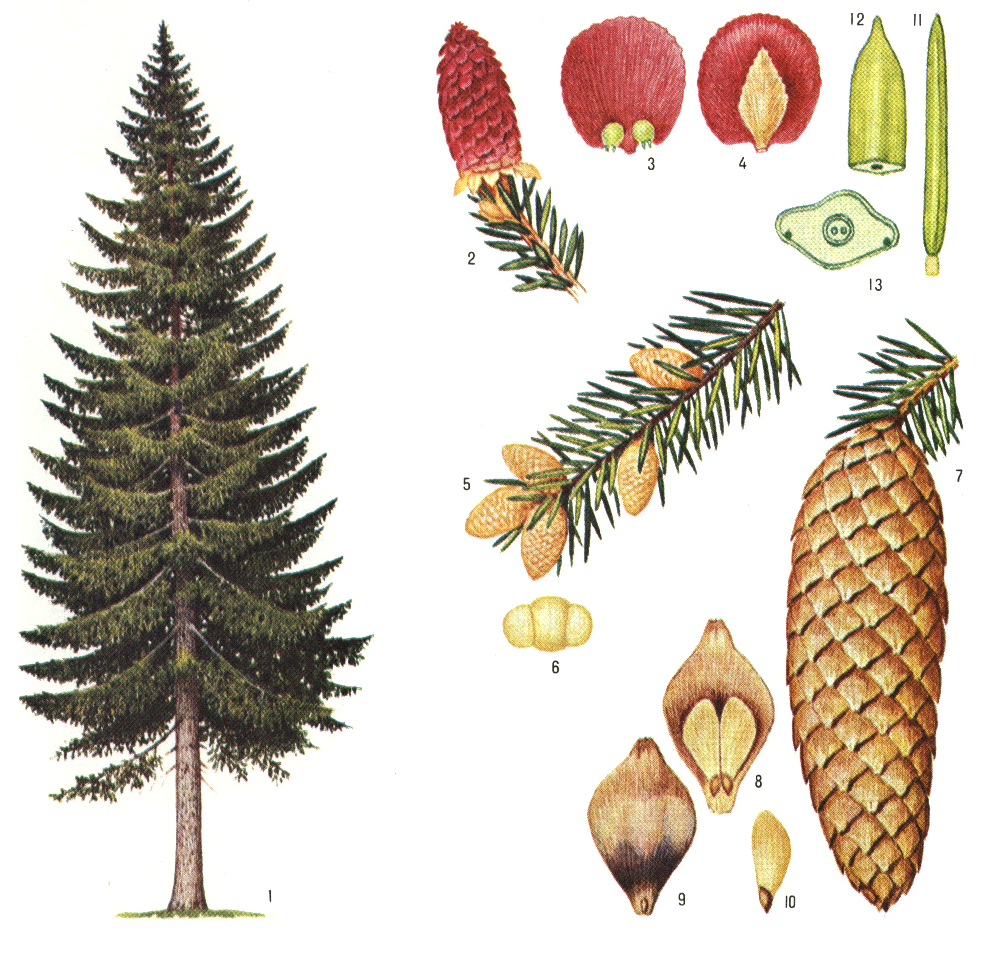 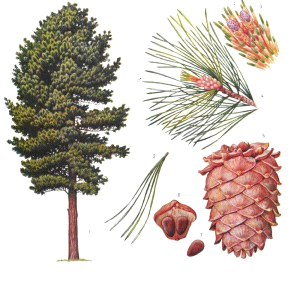 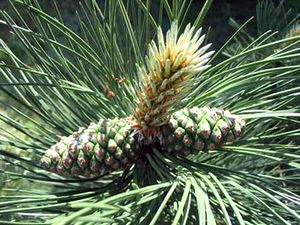 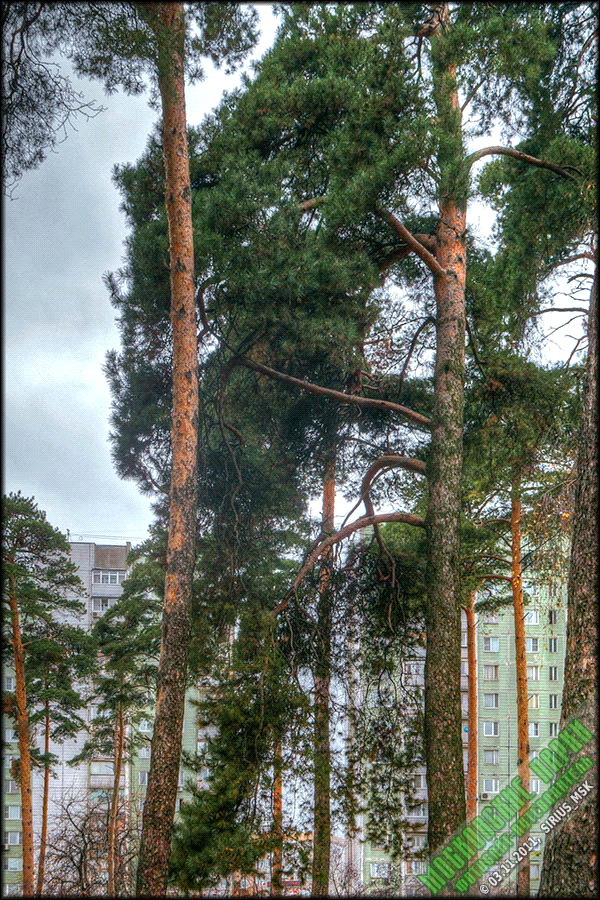 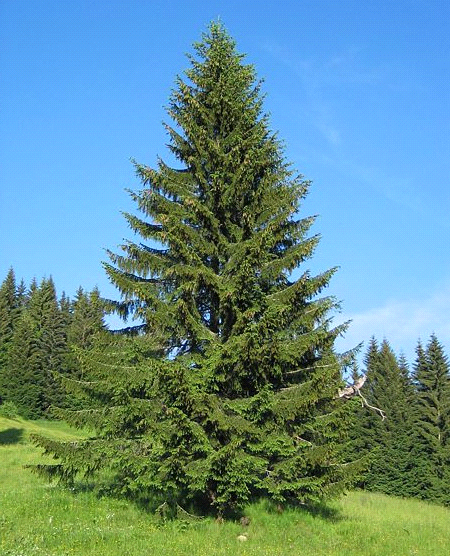 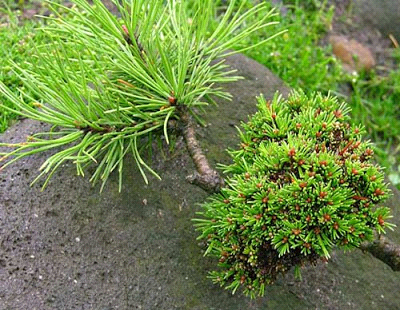 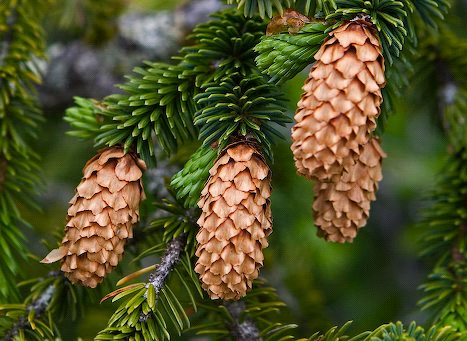 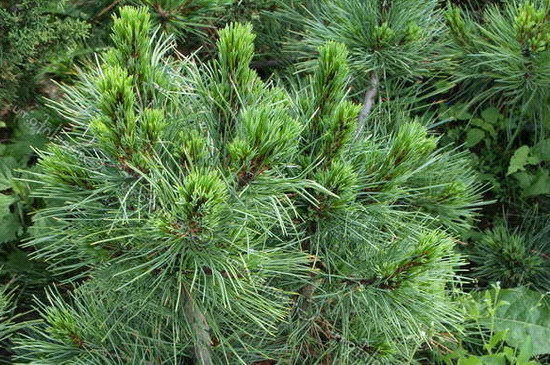 